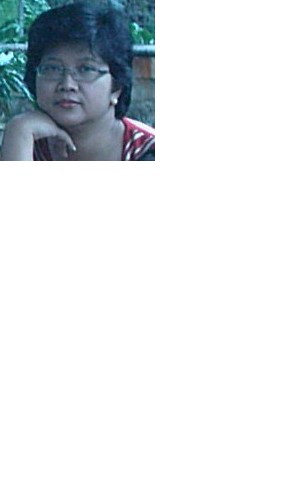 Universitas Indonesia Sarjana Psikologi1984 – 1991“Social Compliance Audit” – ITS (2001)Workshop Assessment Center Feed Back & Counseling – PT Bina Potensia Indonesia (PT BPI) dan Assessment Center Telkom ( 2001 )Assessment Center Training – PT BPI & The International Consulting  Group ( England ) ( 2000 )Leadership Training for Manager  - Dale Carnegie  (2000)Company : Vision & Mission (Core ideology) – PF Cons (2000)Job Evaluation Training (Hay System)- Hay Mgm (1998)Assessment Centre Program , Berenschot (R/S)- PT Royal Ahold Ind (1998)“Effective Interview ”- LPPM (1997)“Human Resource – New Agenda”  - Leadership Club (1997)“Targeted Selection Training”, - PT PSP ( 1996)“Effective Leadership Training”, PT PSP Wisma Bank Dharmala (1996)Interaction Management, PT PSP Wisma Bank Dharmala (1996)Training for Trainers, PT PSP Wisma Bank Dharmala (1996)“ PAPI Kosticks Training”, PT PSP Wisma Bank Dharmala (1996)